РЕШЕНИЕО внесении изменений в решение Совета народных депутатов муниципального образования «Красногвардейский район» от 27.08.2021 г. № 204 «Об утверждении Положения о муниципальном контроле в отношении перевозок по муниципальным маршрутам регулярных перевозок в границах муниципального образования «Красногвардейский район» Рассмотрев обращение администрации муниципального образования «Красногвардейский район», руководствуясь статьями 24, 41 Устава муниципального образования «Красногвардейский район», Совет народных депутатов муниципального образования «Красногвардейский район»РЕШИЛ:1. Внести в решение Совета народных депутатов муниципального образования «Красногвардейский район» от 27.08.2021 г. № 204 «Об утверждении Положения о муниципальном контроле в отношении перевозок по муниципальным маршрутам регулярных перевозок в границах муниципального образования «Красногвардейский район» следующие изменения:1) наименование изложить в следующей редакции: «Об утверждении Положения о муниципальном контроле на автомобильном транспорте, городском наземном электрическом транспорте и в дорожном хозяйстве вне границ населенных пунктов в границах муниципального образования «Красногвардейский район»;2) в пункте 1 слова «в отношении перевозок по муниципальным маршрутам регулярных перевозок» заменить словами «на автомобильном транспорте, городском наземном электрическом транспорте и в дорожном хозяйстве вне границ населенных пунктов»;3) в приложении:а) наименование изложить в следующей редакции: «Положение о муниципальном контроле на автомобильном транспорте, городском наземном электрическом транспорте и в дорожном хозяйстве вне границ населенных пунктов в границах муниципального образования «Красногвардейский район»;б) пункт 1 раздела I изложить в следующей редакции:«1. Положение о муниципальном контроле на автомобильном транспорте, городском наземном электрическом транспорте и в дорожном хозяйстве вне границ населенных пунктов в границах муниципального образования «Красногвардейский район» (далее - Положение) устанавливает порядок организации и осуществления муниципального контроля».»;в) пункт 2 раздела I изложить в следующей редакции:«2. Муниципальный контроль на автомобильном транспорте, городском наземном электрическом транспорте и в дорожном хозяйстве вне границ населенных пунктов в границах муниципального образования «Красногвардейский район» (далее – муниципальный контроль) осуществляется администрацией муниципального образования «Красногвардейский район». Непосредственное осуществление муниципального контроля возлагается на отдел строительства, ЖКХ, ТЭК, связи и транспорта администрации муниципального образования «Красногвардейский район» (далее – контрольный орган).»;г) пункт 5 раздела I изложить в следующей редакции:«5. Предметом муниципального контроля является соблюдение обязательных требований, установленных в отношении перевозок по муниципальным маршрутам регулярных перевозок, не относящихся к предмету федерального государственного контроля (надзора) на автомобильном транспорте, городском наземном электрическом транспорте и в дорожном хозяйстве в области организации регулярных перевозок.Предметом муниципального контроля является исполнение решений принимаемых по результатам контрольных мероприятий».;д) пункт 6 раздела I изложить в следующей редакции:«6. Объектами муниципального контроля являются:1) деятельность, действия (бездействие) контролируемых лиц на автомобильном транспорте, городском наземном электрическом транспорте и в дорожном хозяйстве, в рамках которых должны соблюдаться обязательные требования, в том числе предъявляемые к контролируемым лицам, осуществляющим деятельность, действия (бездействие);2) результаты деятельности контролируемых лиц, в том числе работы и услуги, к которым предъявляются обязательные требования;3) здания, строения, сооружения, территории, включая земельные участки, предметы и другие объекты, которыми контролируемые лицами владеют и (или) пользуются и к которым предъявляются обязательные требования.»;е) в пункте 12 раздела I слова «(надзорных)» исключить;ж) в пункте 15 раздела I слова «в отношении перевозок по муниципальным маршрутам регулярных перевозок в границах муниципального образования «Красногвардейский район» исключить;з) наименование раздела II изложить в следующей редакции:«II. Управление рисками причинения вреда (ущерба) охраняемым законом ценностям при осуществлении муниципального контроля»;и) в пункте 23 раздела II слова «(надзорного)» исключить;к) подпункт 4 пункта 31 раздела II изложить в следующей редакции:«4) применение мер ответственности за нарушение обязательных требований, установленных в отношении перевозок по муниципальным маршрутам регулярных перевозок;»;л) наименование раздела IV изложить в следующей редакции:«IV. Порядок организации муниципального контроля»;м) в подпункте 2 пункта 83 раздела IV слова «(надзорных)» исключить;н) в подпункте 6 пункта 95, пункте 104 раздела IV слова «(надзорного)» исключить;о) в пунктах 108, 110 раздела IV слова «в отношении перевозок по муниципальным маршрутам регулярных перевозок в границах муниципального образования «Красногвардейский район» исключить;п) приложение № 1 изложить в новой редакции согласно приложению к настоящему решению;р) в приложении № 2 слова «Приложение № 2 к Положению о муниципальном контроле в отношении перевозок по муниципальным маршрутам регулярных перевозок в границах муниципального образования «Красногвардейский район» заменить словами «Приложение № 2 к Положению о муниципальном контроле на автомобильном транспорте, городском наземном электрическом транспорте и в дорожном хозяйстве вне границ населенных пунктов в границах муниципального образования «Красногвардейский район»; слова «Объекты муниципального контроля в отношении муниципальных маршрутов регулярных перевозок в границах муниципального образования «Красногвардейский район» заменить словами «Объекты муниципального контроля»;с) в приложении № 3 слова «Приложение № 3 к Положению о муниципальном контроле в отношении перевозок по муниципальным маршрутам регулярных перевозок в границах муниципального образования «Красногвардейский район» заменить словами «Приложение № 3 к Положению о муниципальном контроле на автомобильном транспорте, городском наземном электрическом транспорте и в дорожном хозяйстве вне границ населенных пунктов в границах муниципального образования «Красногвардейский район»;т) в приложении № 4 слова «Приложение № 4 к Положению о муниципальном контроле в отношении перевозок по муниципальным маршрутам регулярных перевозок в границах муниципального образования «Красногвардейский район» заменить словами «Приложение № 4 к Положению о муниципальном контроле на автомобильном транспорте, городском наземном электрическом транспорте и в дорожном хозяйстве вне границ населенных пунктов в границах муниципального образования «Красногвардейский район».2. Опубликовать настоящее решение в газете «Дружба», разместить в официальном сетевом издании «Газета Красногвардейского района «Дружба» (http://kr-drugba.ru, ЭЛ № ФС77-74720 от 29.12.2018 г.), а также на официальном сайте муниципального образования «Красногвардейский район» в сети «Интернет» (www.amokr.ru).3. Настоящее решение вступает в силу со дня его опубликования.    Приложение к решению Совета народных депутатов муниципального образования «Красногвардейский район» от 24.09.2021 г. № 210«Приложение № 1 к Положению о муниципальном контроле на автомобильном транспорте, городском наземном электрическом транспорте и в дорожном хозяйстве вне границ населенных пунктов в границах муниципального образования «Красногвардейский район»Ключевые показатели
муниципального контроля и их целевые значения, индикативные показатели 1. Ключевые показатели и их целевые значения:Доля устраненных нарушений из числа выявленных нарушений обязательных требований - 70%.Доля обоснованных жалоб на действия (бездействие) контрольного органа и (или) его должностного лица при проведении контрольных мероприятий - 0%.Доля отмененных результатов контрольных мероприятий - 0%.Доля контрольных мероприятий, по результатам которых были выявлены нарушения, но не приняты соответствующие меры административного воздействия - 5%.Доля вынесенных судебных решений о назначении административного наказания по материалам контрольного органа - 95%.Доля отмененных в судебном порядке постановлений по делам об административных правонарушениях от общего количества вынесенных контрольным органом постановлений, за исключением постановлений, отмененных на основании статей 2.7 и 2.9 Кодекса Российской Федерации об административных правонарушениях - 0%.2. Индикативные показатели:При осуществлении муниципального контроля устанавливаются следующие индикативные показатели:количество проведенных внеплановых контрольных мероприятий;количество поступивших возражений в отношении акта контрольного мероприятия;количество выданных предписаний об устранении нарушений обязательных требований;количество устраненных нарушений обязательных требований.».СОВЕТ НАРОДНЫХ ДЕПУТАТОВМУНИЦИПАЛЬНОГО ОБРАЗОВАНИЯ «КРАСНОГВАРДЕЙСКИЙ РАЙОН»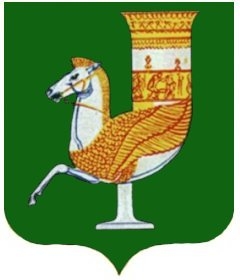 МУНИЦИПАЛЬНЭ ГЪЭПСЫКIЭ ЗИIЭУ «КРАСНОГВАРДЕЙСКЭ РАЙОНЫМ»ИНАРОДНЭ ДЕПУТАТХЭМ Я СОВЕТПринято 53-й сессией Совета народных депутатов муниципального образования «Красногвардейский район» четвертого созыва24 сентября 2021 года № 427Председатель Совета народных депутатовмуниципального образования «Красногвардейский район»______________ А.В. ВыставкинаГлавамуниципального образования «Красногвардейский район»______________ Т.И. Губжоковс. Красногвардейскоеот 24.09.2021 г. № 210